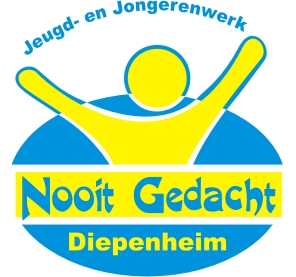 JEUGD- & JONGERENWERK NOOIT GEDACHT DIEPENHEIMJAARVERGADERING Datum: 9 maart 20161. OPENING- Aanwezig: Brian Hamer, André Wassink, Erna Lansink, Ellis-Marie Altena, Marc Imhof, Sandra Luttikhedde, Marc Dijkerman, Manon Straatmans, Marlies Kranenberg, Jolanda Olydam, Jannie Sipma, Maurice Deunk, Bertilla van Es en Mellanie Veldhuis- Afwezig mk: Marian Zwiers 2.Ingekomen stukken.Er zijn geen ingekomen stukken3. Notulen vergadering 11 maart 2015.De notulen zijn vastgesteld en goedgekeurd. 4. Jaarverslag van de penningmeesterErna geeft uitleg over de bijzonderheden. Contributie is gelijk aan de begroting. Er zijn nu net als vorig jaar 206 leden. Er hebben 9 leden nog niet betaald.We krijgen subsidies uit drie potjes t.w. jeugd- en jongerenwerk (de grootste), sociaal cultureel werk en Koningsdag. De W4D had een goede opkomst is wel hoger uitgevallen dit komt door de folder verspreiding die dit jaar is betaald van 2014/2015.Kledingbeurs is wel tegen gevallen. Het resultaat van 2015 is 150 euro. Moet gekeken worden waar dit nu door komt.Overig: valt Jantje Beton onder welke stabiel is.Rente: wat we ontvangen hebben is stabiel.Eieractie: Dit jaar gaat Nijha helaas geen eieren meer afnemen. Is dus afwachten hoeveel de opbrengst zal zijn.Sponsoring: Loopt erg goed.LFA: Erg geslaagd! Mooie opbrengst. Ukkiemiddag:  Geeft een vertekend beeld door folderverspreiding die van de afgelopen 2 jaar is betaald. Verder wel binnen budget.Club van Ome Joop: Keurig binnen budget.Workshops: Keurig binnen budget.Palmpasen: Kosten waren hier ook hoger dan begroot door folder verspreiding.Koningsdag: Keurig binnen budget.Kampeerweekend: keurig binnen de begroting gebleven!Sinterklaas: Hier waren de kosten ook wat hoger dan begroot door folder verspreiding. Verzekering: Is goed rekening mee gehouden in de vorige begroting.Algemeen: Iets hoger uitgekomen dan begroot door 2 facturen dit jaar voor de presentjes vrijwilligers. 1 van 2014 en 1 van 2015. Bestuurskosten: Keurig binnen budget.Huisvesting: Was hoog aangehouden,  en zitten daardoor ruim binnen het budget.5. Begroting 2015Geen bijzonderheden.6. Verslag van de kascommissieMarian Zwiers en Jannie Sipma zijn bij Erna geweest en hebben geconcludeerd dat alles er strak en netjes uit ziet. De facturen van v/d Vegte zijn nog besproken en verklaren bepaalde bedragen. Verder is het advies aangedragen om een subsidie aan te vragen voor het Jubileumjaar. Verder zijn er geen op- of aanmerkingen. Erna is decharge verleend. Kascommissie bedankt.7. Verkiezing van de kascommissieMarian is aftredend. Jannie zal nog een jaar in de kascommissie plaatsnemen. Henrice zal naast Marian plaatsnemen. Henrice is bij afwezigheid gekozen.8. contributieDe contributie zal worden verhoogd van 20 euro naar 22,50 euro. Dit is goedgekeurd. 9. BestuursverkiezingAftredend en niet herkiesbaar is Brian Hamer.Aftredend en herkiesbaar is Marc Imhof.Bij geen tegenkandidaten en bij meerderheid gekozen, heeft , Marlies Kranenberg zitting genomen in het bestuur. Evenals Maurice Deunk, hij heeft zitting genomen in het bestuur als stagiair. Verder is Marc Dijkerman bij geen tegenkandidaten en bij meerderheid gekozen tot onze nieuwe a.i. voorzitter. Veel succes allen!Marc Dijkerman bedankt Brian  met een toespraak, voorjaarsbloemen en de pen.  Brian bied de bestuursleden een flesje wijn aan zodat zij ‘er nog een keer een op hem kunnen drinken’.10. RondvraagJolanda vraagt of de Kleidijk ook ingedeeld is voor Jantje Beton. Erna geeft aan dat dit waarschijnlijk niet het geval is en vraagt Jolanda dit gedeelte voor haar rekening te nemen.  11. SluitingBrian sluit de vergadering om 21.00 uur en nodigt alle aanwezigen uit voor een hapje en drankje. 